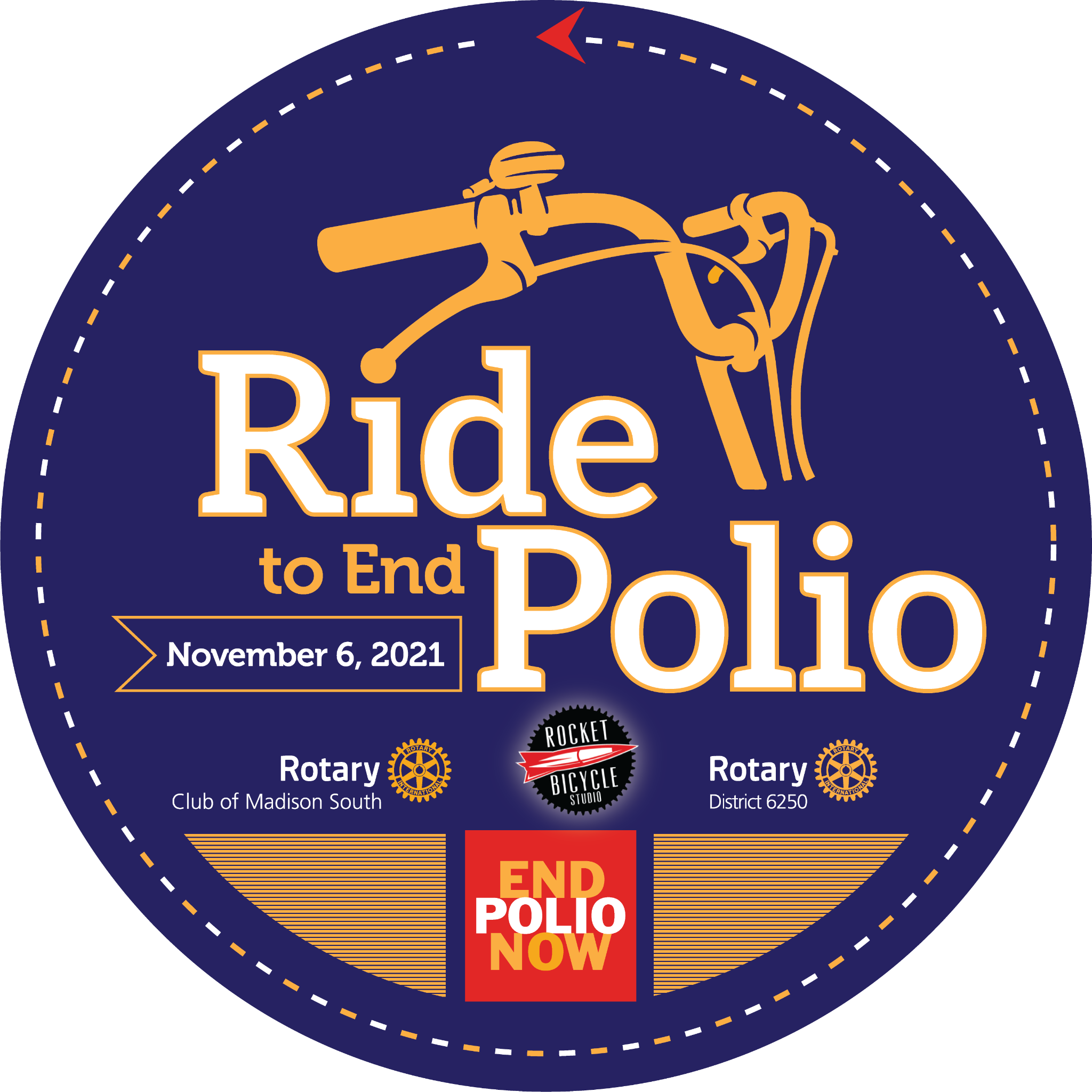 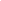 Riders Name: ____________________________________	Rotary Club/Team Name: _______________________________Address:  _______________________________	City: _____________________	State: ___	Zip: ____________Email: ____________________________________	Phone: ________________________________________THANK YOU! Every donation is matched $2 to $1 by the Gates Foundation. All proceeds help end the spread of polio around world through Polio Plus.Sponsor NameFull AddressContactPhone/EmailPledge Type(* per mile is team mileage)TotalPledgeEstimate$_________ per mile*$_________ lump sum$_________ per mile*$_________ lump sum$_________ per mile*$_________ lump sum$_________ per mile*$_________ lump sum$_________ per mile*$_________ lump sum$_________ per mile*$_________ lump sum$_________ per mile*$_________ lump sum